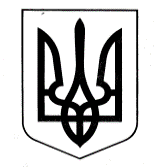 УКРАЇНАУПРАВЛІННЯ ОСВІТИОЗЕРНЯНСЬКИЙ ЗАКЛАД ЗАГАЛЬНОЇ СЕРЕДНЬОЇ СВІТИ САФ’ЯНІВСЬКОЇ СІЛЬСЬКОЇ РАДИ ІЗМАЇЛЬСЬКОГО РАЙОНУ ОДЕСЬКОЇ ОБЛАСТІНАКАЗ№ 06/О                                                                                                  06.01.2021 р.Про стан ведення класних журналів 1-11-х класів на кінець І семестру 2020-2021н.р.Відповідно до плану роботи школи в січні місяці 2021 року було здійснено перевірку стану ведення класних журналів 1-11 класів за І семестр щодо виконання єдиних вимог в оформленні класних журналів, об’єктивності оцінювання учнів та виконання наказу МОН України від 03.06.2008 р. № 496 «Про затвердження Інструкції з ведення класного журналу учнів 5-11(12) класів загальноосвітніх навчальних закладів» та згідно Інструкції щодо заповнення класного журналу для 1-4-х класів загальноосвітніх навчальних закладів, затвердженої наказом Міністерства освіти і науки України від 08.04.2015 № 412 загальноосвітніх навчальних закладів, зареєстрованого в Міністерстві юстиції України 27 квітня 2015 р. за № 472/26917.На основі перевірки журналів 1-4 класів отримано такі результати:Усі записи в журналах 1-4-х класів ведуться  відповідно нормативним документам:Наказу Міністерства освіти і науки України від 08.04.2015 №412 «Про затвердження Інструкції щодо заповнення Класного журналу для учнів 4 класів загальноосвітніх навчальних закладів».Наказу МОН від 19.08.2016 №1009 «Про внесення змін до наказу МОНУ від 21.08.2013 №1222» Орієнтовні вимоги до оцінювання навчальних досягнень учнів 1–4 класівНаказу МОНУ № 21 від 09.012020 «Про внесення змін до наказу МОН № 1362 від 2018 року щодо заповнення журналів 1-2 клас у концепції НУШ» та додаток до наказу.Наказу МОН № 1096 від 02.09.2020 року «Про внесення змін до методичних рекомендацій щодо заповнення Класного журналу учнів початкових класів НУШ»У ході перевірки значну увагу звернено на правильність та своєчасність заповнення сторінок журналів, підрахування кількості пропущених уроків за І семестр, зведеному обліку навчальних досягнень учнів, зведеній таблиці руху учнів класу, оформлення тематичного оцінювання(для учнів 4-х класів), контрольних та практичних робіт, контроль за навчальними досягненнями учнів, вивчення віршів напам’ять. Усі записи в журналах 1-4-х класів ведуться державною мовою, чітко й охайно.         Результати проведеного контролю дають підстави стверджувати таке:- усі класні журнали (16 класів) мають стандартний затверджений Міністерством освіти і науки, молоді та спорту України вигляд;- розподіл сторінок журналів класів за навчальними предметами здійснений відповідно до освітньої програми школи на   2020- 2021 н.р.;- записи в журналах ведуться  державною мовою та мовою національних меншин ( молдовська мова та читання) , чорнилом чорного кольору;- дотримано всі вимоги щодо заповнення розділу «Загальні відомості про учнів», ведеться систематичний щоденний облік відвідування учнями уроків;- оцінки виставляються відповідно до 12-бальної шкали оцінювання знань, умінь та навичок учнів для 4-х класів;- дати проведення уроків записані відповідно до календарних планів учителів – предметників;- усі записи в журналах 1-4 -х класів, як правило, ведуться охайно, відповідно до встановленого єдиного орфографічного режиму.Особливо вирізняються з-поміж інших відповідальним ставленням до посадових обов’язків щодо ведення журналів учителі Куля М.М. (1-А), Шкепу М.В. (1-Б), ГергіМ.Д. (2-А), Моску Т.Д. (2-Б), Арнаут О.П. (2-Г), Телеуця Л.І.. (2-В), Морару Н.О. (3-А), Браїла В.П. (3-Б), Войку С.М. (3-В), Манчук Г.Л. (3-Г), Паскаль М.С. (3-Д),  Баліка М.П. (4-А) та учителі предметники  Карась М.В. учитель англ. мови,  Телеуця А.В., Гергі М.В. - учителі інформатики. Проте має місце і низка недоліків у веденні вищезгаданої шкільної документації, зокрема:- учитель Баліка М.В.(1-В)  не записала своєчасно у журналі номер особових справ учнів та  на ст.266- неправильно велися записи з техніки безпеки;- учитель Гергі В.С.(4-В)  допускає  виправлення оцінок, дати проведення уроків, не своєчастно фіксуються домашні завдання з української мови та читання;- відсутні записи проведеного  уроку  з української мови 30.11  у Бригируш О.Г.  у 1-В класі (записи наявні на кінець семестру);- на ст. 22 ( з укр.мови), у 4-А класі,  відсутні поточні  оцінки  у учителя – предметника  Гергі Т.Є – під час дистанційного навчання з 11.01.-по 25.01. Кількість контрольних видів перевірки з усіх предметів відповідає вимогам певного класу. Щодо оцінювання навчальних досягнень учнів 1-2 класів здійснюється формувальним шляхом. Для учнів 3-х класів застосовується формувальне та підсумкове оцінювання. Підсумкове оцінювання учнів 3 класів здійснюється за рівневою шкалою, а його результати позначаються відповідними літерами певного рівня (П.,С.,Д.,В). Записи  співпадають  з  класного журналу та свідоцтво про досягнень учнів. Записи і обсяг домашніх завдань 3-4 класів не перевищує вікові норми. Домашні завдання у учнів 2-х класів даються тільки творчого характеру.За результатами перевірки журналів 5-11 класів було встановлено наступне.Класні журнали, в основному, ведуться згідно Інструкції, записи здійснюються класними керівниками та вчителями-предметниками мовою навчання в основному чітко й охайно.Розподіл сторінок журналу за навчальними предметами відповідає робочому навчальному планові, розробленого відповідно до Типових навчальних планів, затверджених Міністерством освіти і науки України.Записи ведуться пастою одного кольору, розбірливим почерком. Більшість вчителів вчасно записують дату проведення, тему уроку і домашнє завдання, виставляють поточні, тематичні, семестрові оцінки; оцінки за письмові, практичні, лабораторні роботи, контрольні роботи; ведуть тематичний облік навчальних досягнень учнів, відповідно до наказу МОН України від 03.06.2008 р. № 496. Тематична оцінка виставляється на підставі результатів засвоєння учнем матеріалу теми протягом її вивчення, враховуючи всі види навчальної діяльності, що підлягали оцінюванню протягом теми. Бали за ведення зошитів з української мови та літератури, молдовської мови та літератури, математики, іноземної мови виставляються щомісяця.Оцінювання в основному відповідає «Загальним критеріям оцінювання навчальних досягнень учнів у системі загальної середньої освіти».У всіх журналах у наявності листи здоров’я встановленого зразка. Записи стосовно учнів, які за станом здоров’я звільнені від уроків фізичного виховання, «Основи захисту України», трудового навчання або зараховані до підготовчої групи здійснюються відповідно до вимог на підставі довідок ЛКК.Класні керівники виконують свої обов’язки з ведення журналів: щодня ведеться облік відвідування учнів; записуються вчасно теми проведених бесід і класних годин, передбачених планами виховної роботи.Прибуття та вибуття учнів знаходить відображення через вказівку номера наказу та дати. Заповнено сторінки загальних відомостей про учнів та їхніх батьків, номери особових справ учнів. На відповідних сторінках відображено інструктаж з правил безпеки.Але поряд із позитивними моментами встановлено ряд недоліків при веденні класних журналів.На момент перевірки були виявлені наступні типові недоліки:наявні виправлення, використання коректора (Гібу А.К., Шкепу А.П., Кильчік О.С., Морару М.П., Севастіян А.П., Стаматі І.М., Спінатій К.М., Марку І.П., Арику О.О., Кильчік Д.П., Кроітору М.М., Таран К.Т., Чудін О,Г., Шкепу А.І.);записи олівцем (Севастіян Р.Д. вч. історії);відсутність записів про зміст домашнього завдання (Манчук О.Г. 7-Г, Стаматі Н.А. вч. математики);допущені помилки при перенесенні оцінок з предметних сторінок у розділ «Зведений облік навчальних досягнень» (Дякону М.П. 6-В)записи дат проведення уроків на лівій сторінці журналу не співпадають із датами на правій сторінці (Марку І.П. 10-А);записи деяких номерів уроків записано двічі (Морару М.П. (8-Б), Севастьян М.П. (вч. мистецтво)) згідно календарного планування неправильно записано нумерацію уроків (Шкепу А.П. 8-В, Севастіян Н.Ф. 10-Б, Арнаут П.Ф. вч. математики);не всі класні керівники записують правильно назву предмету (Севастіян Н.Ф. 10-Б, Марку І.П. 10-А, Морару П.Н. 11-А, Моску М.М. 11-Б)деякі вчителі пропустили запис «Скоригована» (Арнаут П.Ф. вч. математики, Таран К.Т. 6-Д, Севастіан Р.Д. вч. історії)не всі класні керівники записують на сторінках відповідних розділів журналу прізвища й імена учнів повністю, часто скорочуючи імена.Виходячи з вище зазначеного,НАКАЗУЮ:Класним керівникам та вчителям - предметникам:Врахувати зауваження та ліквідувати вищевказані недоліки і зробити про це відмітку в розділі «Зауваження та пропозиції до ведення класного журналу»;Вести записи в журналах строго дотримуючись Інструкції щодо ведення класних журналів та методичних рекомендацій;Дотримуватися відповідності записів у класному журналі з календарними планами;Охайно вести записи в журналах, не допускати записів олівцем та виправлень коректором;У разі допущення помилки виправлення запису повинне бути скріплене печаткою та підписом директора.Вчасно виставляти оцінки за усі види робіт, не допускати виправлення оцінок, дат та змісту проведених уроків, ретельно вести записи в журналах, дотримуватись об`єктивності при виставленні оцінок за теми, семестр, своєчасно записувати проведені уроки та домашні завдання.Нести персональну відповідальність за своєчасність та якість інформації оформленої у класних журналах та інших видах шкільної документації.Класним керівникам :Звернути увагу на заповнення розділу «Загальні відомості про учнів», а саме «Місце роботи батьків», «Коли і куди вибув»;Своєчасно здійснювати записи проведених бесід по профілактиці дитячого травматизму та їх відпрацювання з дітьми, які були відсутні;Записувати на сторінках відповідних розділів журналу прізвища й імена учнів повністю, не скорочуючи імена;Заступникам директора школи з навчально-виховної роботи Мартинчук С.П., Тарай В.В., Чудін О.Г. :Провести на засідання М/О учителів інструктажі щодо ведення класних журналів відповідно до Науково-методичних рекомендацій щодо оцінювання навчальних досягнень учнів та оформлення сторінок класних журналів.Провести індивідуальну роботу з вчителями, які порушують вказівки щодо ведення класних журналів.Забезпечити систематичний поточний контроль ведення ділової документації вчителями-предметниками.Постійно тримати на контролі стан ведення класних журналів.За результатами ІІ семестру видати повторний наказ.Контроль за виконанням даного наказу залишаю за собою.Директор закладу        ___________     Оксана ТЕЛЬПІЗЗ наказом ознайомленні:________ Олександр ЧУДІН________ Валентина ТАРАЙ________ Сніжана МАРТИНЧУК________ Марія МОРАРУ________ Маргарита КРОІТОРУ________ Діна КИЛЬЧІК________ Катерина СПІНАТІЙ________ Іван МАРКУ________ Марія ДЯКОНУ________ Аліса ГІБУ________ Олена КИЛЬЧИК________ Коріна ТАРАН________ Родіка СЕВАСТІАН________ Парасковія АРНАУТ________ Марія МОСКУ________ Парасковія МОРАРУ________ Ніна СЕВАСТІЯН________ Альона ШКЕПУ________ Меланія СЕВАСТІЯН________ Марина КУЛЯ                                 ________ Марія ШКЬОПУ                                  ________ Марія ГЕРГІ                                 ________ Тетяна МОСКУ                                  ________ Олена АРНАУТ                                  ________ Людмила ТЕЛЕУЦЯ                                 ________ Ніна МОРАРУ                                  ________ Віоріка БРАЇЛА                                  ________ Світлана ВОЙКУ                                 ________ Ганна МАНЧУК                                  ________ Маріанна ПАСКАЛЬ                                 ________ Марія БАЛІКА                                  ________ Маргарита КАРАСЬ                                 ________ Аліна ТЕЛЕУЦЯ                                              ________ Марина ГЕРГІ                                ________  Марина БАЛІКА                                             _________  Вікторія ГЕРГІ                                             _________  Ольга БРИГИРУШ                                             _________  Тетяна ГЕРГІ                                             _________  Альвіана СЕВАСТІЯН                                             _________  Ілона СТАМАТІ                                             _________  Олена АРИКУ                                             _________  Альона ШКЕПУ                                             _________  Олександріна МАНЧУК                                             _________  Наталія СТАМАТІ